Anexo 2    *(aplica a partir de la 2ª minuta, en la primer minuta dejar en blanco)DATOS DE LA REUNIÓN  Descripción del apoyo (conforme a las cartas de liberación, desglosar montos y vigencia por apoyo):PROGRAMA DE LA REUNIÓNRESULTADOS DE LA REUNIÓNNecesidades expresadas por los integrantes del Comité:Comentarios adicionales e inquietudes de los integrantes del Comité:Denuncias, quejas y peticiones que presentan los integrantes del Comité. ACUERDOS Y COMPROMISOS ASISTENTES EN LA REUNIÓN Nota: En caso de que haya más asistentes (casos 3 y 4), favor de utilizar el Anexo 3.1.- Responsable de CS2.- Integrantes del Comité de Contraloría Social3.- Beneficiarios4.- Otros asistentesCOMENTARIOS ADICIONALES  (En el caso de que la reunión sea de supervisión de Gasto, en esta parte poner avances, % de avance y monto a la fecha de reunión)Nota: Este documento, debe ser registrado en PDF, y capturado por el Responsable Institucional en el Sistema Informático de Contraloría Social (SICS). Nombre de la Institución Educativa:Ejercicio Fiscal:2019DATOS DEL COMITÉ DE CONTRALORÍA SOCIALDATOS DEL COMITÉ DE CONTRALORÍA SOCIALNombre:Fecha de Registro:Número de Registro*:Estado:Fecha: Nombre Municipio:Clave MunicipioNombre Localidad:Clave LocalidadInstitución que ejecuta el programa:Institución que ejecuta el programa:Nombre del Programa:Tipo de apoyo:Monto total del apoyo:Periodo de ejecución:1.-2.-Objetivo de la reunión:¿Cuántas recibió en forma escrita?¿Cuántas recibió en forma escrita?Escribir a qué se refieren (en caso de no recibir ninguna, poner NINGUNA)Denuncias:Quejas:Peticiones:ACTIVIDADES FECHA RESPONSABLE Acuerdo:Compromiso:Tipo de asistente (1 o 2 o 3)  Nombre CargoCorreo electrónicoFirma 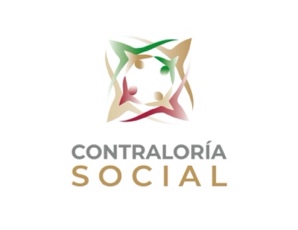 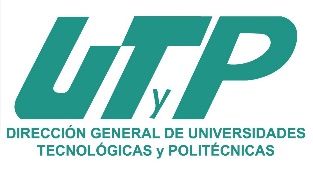 